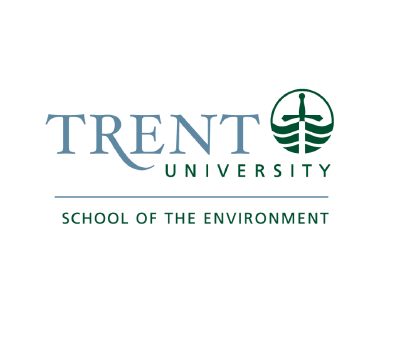 Assistant Professor, Limited-Term Appointment (1 year) Environmental & Earth Systems Science Trent University invites applications for a one-year Limited-Term Appointment at the rank of Assistant Professor in the Trent School of the Environment. The position will be at Trent’s Peterborough Campus and will commence August 1st, 2024. This position is subject to budgetary approval. The current salary grid can be found in the collective agreement with the Trent University Faculty Association.Candidates must have a Ph.D. (or be close to completion by the date of appointment) in Environmental Geoscience, Physical Geography, Environmental Science or in a closely related field. This is a teaching focused position, where the successful candidate will be expected to develop and teach up to six undergraduate level courses from the following list, depending on their area of expertise: The Global Climate System (GEOG 2460H; Fall term); Introduction to Climate Change Science and Policy (CLIM 1050H; Winter term); Climate Data and Analytics (GEOG 2050H Fall term); Applied and Environmental Geophysics (EGEO 3001H; Winter term), Environmental Geology (EGEO 2401H; Winter term); Geochemistry of Natural Waters (EGEO 4060H; Fall term) and/or Apocalypse Now (EGEO 2180H; Winter term). There is some flexibility in the distribution of courses between the Fall (September – December 2024), Winter (January – April 2025), and Summer (May-June 2025) terms.Trent University is the top-ranked primarily undergraduate university in Ontario, Canada with a reputation for excellence in teaching and research. The Trent School of Environment is one of the largest and most established undergraduate environmental institutions in the country, offering 14 different degree programs and more than 100 environment courses across the natural sciences, social sciences, and humanities. The School benefits from leading graduate programs and several renowned research centres, including our own experimental farm. The picturesque Peterborough campus is located along the Otonabee River and includes a dozen nature areas and 30 kilometers of trails. For more information see: www.trentu.ca/environmentApplications should be sent as a single PDF format that includes (1) a letter of application (no more than two pages); (2) a curriculum vitae; (3) a statement discussing your teaching approach and experience; and (4) the names and contact information for three references to tse@trentu.ca (Attn: Stephen Hill).  Applicants may also submit a self-identification form as part of their application package.Review of applications will begin on May 30, 2024 and will continue until a candidate is selected. Trent University is committed to creating a diverse and inclusive campus community. All qualified candidates are encouraged to apply; however, Canadian citizens and permanent residents will be given priority. Preference will be given to candidates from underrepresented groups including women, Indigenous People (First Nations, Inuit and Métis), persons with disabilities, members of visible minorities or racialized groups and LGBTQ2+ people. Trent University offers accommodation for applicants with disabilities in its recruitment processes. If you require accommodation during the recruitment process or require an accessible version of a document/publication, please contact stephenhill@trentu.ca. While all applicants are thanked for their interest and applications to this position, only those selected for an interview will be contacted.For inquiries about this position, please contact Dr. Stephen Hill, Director of the School of the Environment. 